Press releaseDentons named law firm of the year in both CEE and RussiaApril 24, 2018 – Dentons was named “Russia Law Firm of the Year” and “Central and Eastern Europe Law Firm of the Year” at the Chambers Europe Awards 2018. The awards were presented at the Intercontinental Hotel in Madrid on April 20, 2018.Florian Schneider, Russia Managing Partner, said, “Despite challenging market conditions, Dentons has continued to thrive in Russia, so we are truly honored by this prestigious award, which is recognition of the hard work of our team and trust and loyalty of our valued clients.”The Chambers Europe Awards are organized annually by Chambers and Partners and honor the work of law firms across Europe.  Based on the research for the Chambers Europe guide, they look at a firm's market position and key achievements over the last year, including outstanding work, impressive strategic growth, and excellence in client service as measured by client feedback.About Dentons Dentons is the world's largest law firm*, delivering quality and value to clients around the globe. Dentons is a leader on the Acritas Global Elite Brand Index, a BTI Client Service 30 Award winner and recognized by prominent business and legal publications for its innovations in client service, including founding Nextlaw Labs and the Nextlaw Global Referral Network. Dentons' polycentric approach and world-class talent challenge the status quo to advance client interests in the communities in which we live and work.  www.dentons.com* The American Lawyer 2017 – Global 100 law firm ranking by number of lawyers.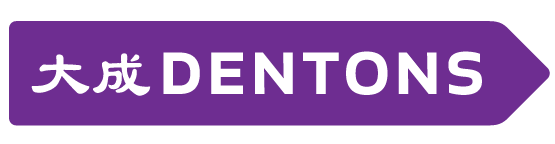 